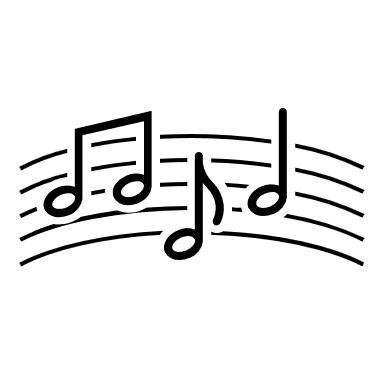 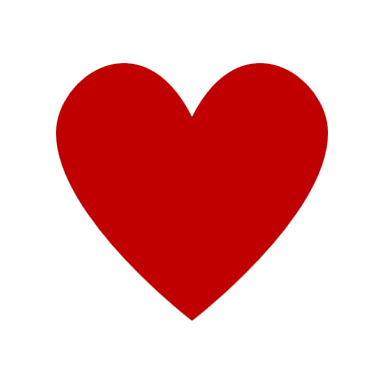 Demenskor øvinger, vår 2024.Vi øver fast på onsdager 17.30 – 19.00 På Borgerstua i Prestfoss Januar 10.januar  17. januar 24.januar 31. januar Februar 7. februar 14.februar 21.februar 28. februar VINTERFERIEMars 6. mars 13.mars 20.mars 27. mars Påskeferie April 3.april 10.april 17.april 24.april 